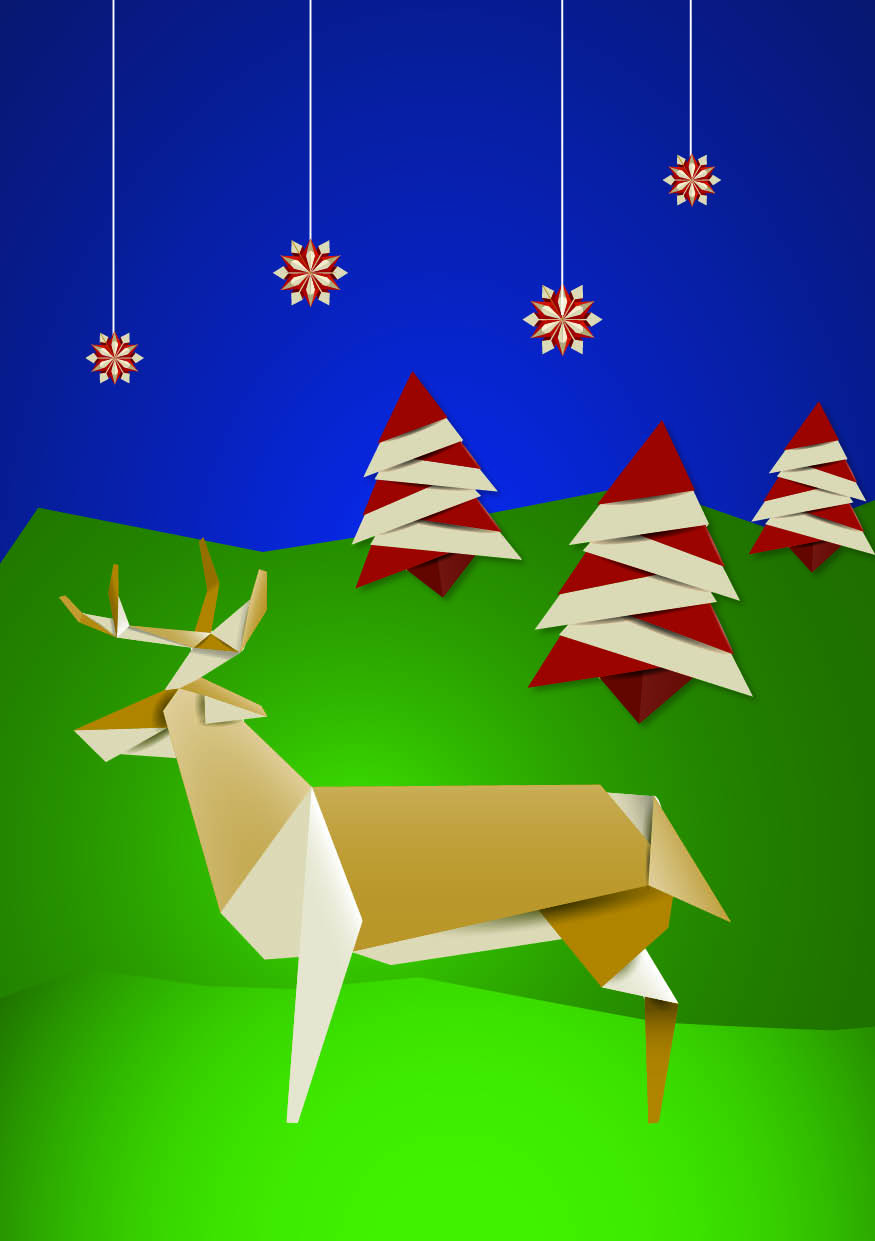 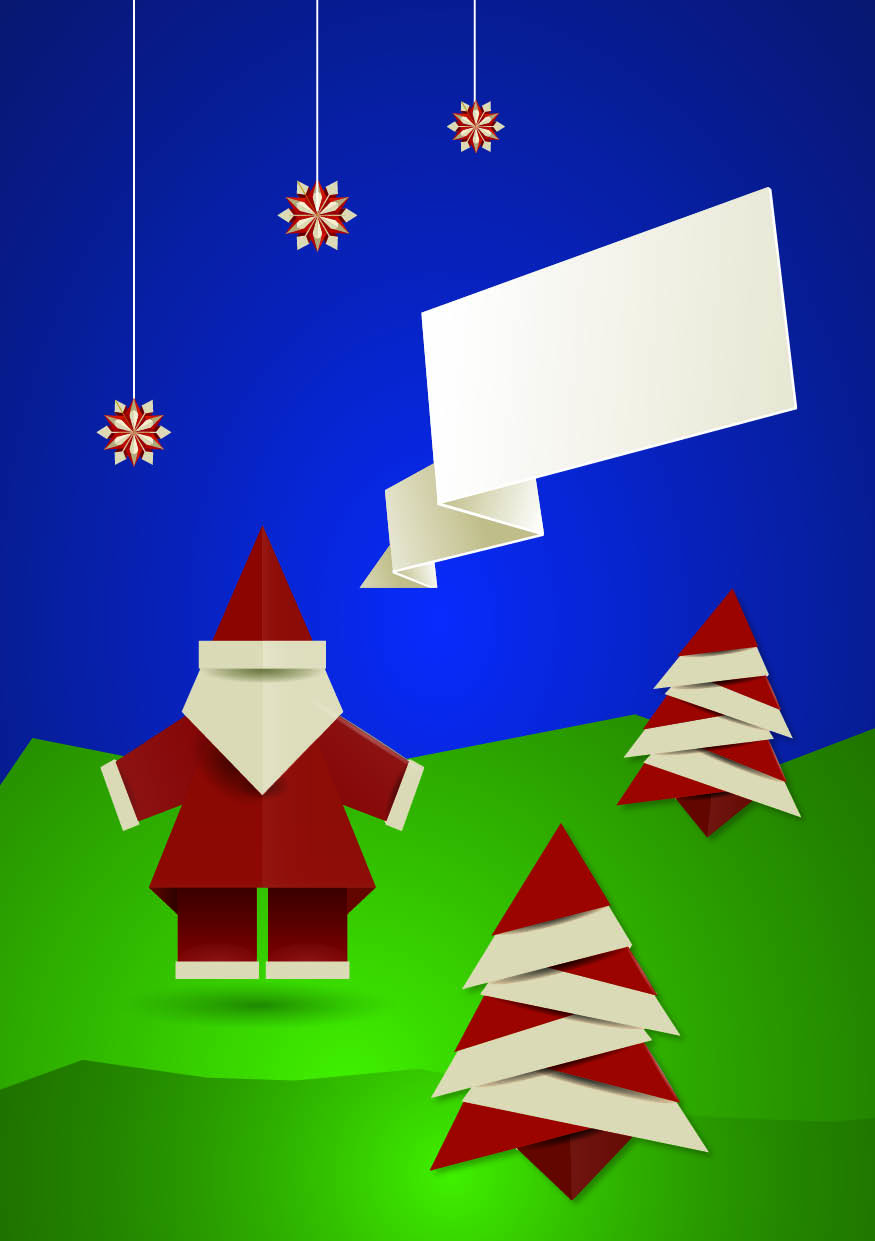 Joyeux Noël